Open position: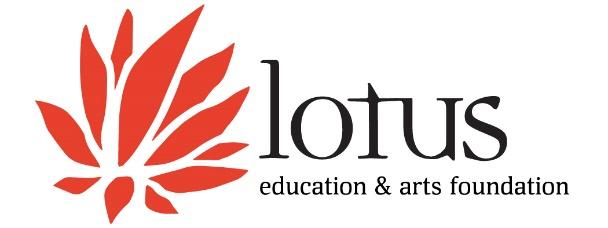 Volunteer Coordinator          (part time) Lotus Education and Arts FoundationPart-time, ~20 hours/week (June – mid-October)May be expanded to a year-round position, based on performanceCompensation: $15-$17/hour with commensurate experiencePlease review required qualifications and submit resume and cover letter to HR@lotusfest.org.  No phone calls, please.  This position will be open until filled.This part-time position carries out the duties of Volunteer Coordinator for the Lotus Festival, and other organizational duties as needed, to mount a successful Festival in 2019.  The Lotus Festival Volunteer Coordinator manages the volunteer needs of a complex multiple-day, multiple-venue festival, including: public relations and recruitment efforts; scheduling of assignments/ shifts; interaction with other Lotus Festival area coordinators and committees (e.g., backline, artist relations, visual arts, merchandise, venues, streets, and Lotus in the Park); and training and orientation of volunteers.  The responsibilities outlined here are specific to 2019 as a transitional year for the organization.Job duties include:Volunteer outreach and recruitment for all Lotus Festival programming General Festival support, including committee leadership and/or participationCommunications, via emails and phone, with all Festival volunteersGeneral office, organizational, and program supportFestival and database wrap-upThe ideal candidate will have the following qualifications:Minimum of 3-5 years organizing and directing volunteers in some capacity, or similar management experienceHigh proficiency working with database management systems, as well as with Excel and Microsoft WordHighly organized, with demonstrated attention to details, deadlines, and time management.  Ability to manage multiple projects simultaneously. Effective communication skills (verbal and written), interacting with others in a professional and positive manner at all timesOutgoing personality, with high name-retention and strong volunteer stewardship skillsBelieve in the Lotus mission and its message of embracing diversity